                                                           ESCUELA NUESTRA SEÑORA DEL VALLE                                           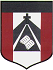 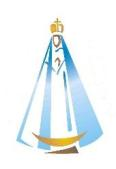 ACTIVIDAD CLASE DE MÚSICA QUINTO GRADO A Y BA las familias: ¡Sean bienvenidos a las clases de música! Saludo afectuosamente. Seño Milagros.Dudas y sugerencias: mmassoia@institutonsvallecba.edu.arMÚSICA –VIERNES 12/6/2020Hoy vamos a conocer los MOVIMIENTOS ARTÍSTICOS, en este caso musicales. Podes charlar en familia.Pero ¿qué es un “Movimiento Artístico”? Un movimiento artístico es una tendencia referida al arte, con una forma de pensar o un estilo común, que es seguida por un grupo de artistas durante un período de tiempo. Cada Movimiento Artístico que ha existido en la historia, manifiesta las características propias de esa época en la que surge. Los movimientos artísticos marcan un antes y un después en la disciplina que se produzca, como pintura, literatura, y también en la música, a través de su arte.Por ejemplo, en la música, no llamamos Movimiento a un grupo de personas que forma una banda y se dedica a tocar un solo estilo musical para un mismo grupo determinado de gente, pero sí llamamos Movimiento a aquellas personas que por ejemplo se juntan a hacer canciones de diferentes ritmos, autores y épocas, y que piensan en un objetivo más amplio, como por ejemplo que los escuche un amplio grupo de personas, gente que le guste todo tipo de música. Los movimientos musicales en ocasiones tienen como objetivo cuestiones sociales, como por ejemplo tratar en sus canciones el No al racismo, la desigualdad social, el cuidado a los animales y al planeta, etc. Hoy les presento el proyecto musical “PLAYING FOR CHANGE”. Podríamos decir que es un ejemplo de Movimiento musical. ACTIVIDAD 1: Busca en Google una breve información sobre Playing for change (Significa “Haciendo música para el cambio”.) Podes anotar quién lo creó, qué tipo de música hacen, quienes forman parte y con qué objetivo.ACTIVIDAD 2: Te mando ejemplos de Playing for change. Ojalá disfrutes mucho estas canciones de este movimiento. ¡¡A ESCUCHAR y MIRAR con atención!!https://www.youtube.com/watch?v=N7CH4TixvUY   https://www.youtube.com/watch?v=8Lu41LulQoshttps://www.youtube.com/watch?v=qdp1LfUkaY4¡¡Buen fin de semana chicos y sus familias!! SEÑO MILI